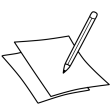 Alleine wohnenAbkürzungs-ABC für die WohnungssucheNameKlasse  DatumHier findest Du die gebräuchlichsten Abkürzungen in WohnungsanzeigenHier findest Du die gebräuchlichsten Abkürzungen in WohnungsanzeigenHier findest Du die gebräuchlichsten Abkürzungen in WohnungsanzeigenHier findest Du die gebräuchlichsten Abkürzungen in WohnungsanzeigenAAAutoabstellplatzKRKellerraumABAltbauMais.MaisonetteAKAbstellkammermöbl.möbliertApp.AppartmentNBNeubauBj.BaujahrNKNebenkostenBLKBalkonNRNichtraucherCPCarportNutzfl.NutzflächeDGDachgeschossOGObergeschossDHHDoppelhaushälftePPParkplatzDTDachterrasseRHReihenhausEBErstbezugSPStellplatz EFHEinfamilienhausTeBoTeppichbodenEGErdgeschossteilmbl.teilmöbliertELWEinliegerwohnungTGTiefgarageETHEtagenheizungVBVerhandlungsbasisFBHFußbodenheizungWBSWohnberechtigungsscheinFWFernwärmeWfl.WohnflächeGEHGasetagenheizungWhg.Wohnunggepfl.gepflegtWEPWochenendpendlerGge.GarageWGWohngemeinschaftGSGeschirrspülerWMWarmmieteKaut.KautionZHZentralheizungLam.LaminatZi.ZimmerHKHeizkostenZWZimmerwohnungHMSHausmeisterservice1 ZBB1-Zimmer-Wohnung mit Bad und BalkonHTHaustier1 ZKBB1-Zimmer-Wohnung mit Küche, Bad und BalkonHZHeizung1 ZBT1-Zimmer-Wohnung mit Bad und TerrasseKMKaltmiete